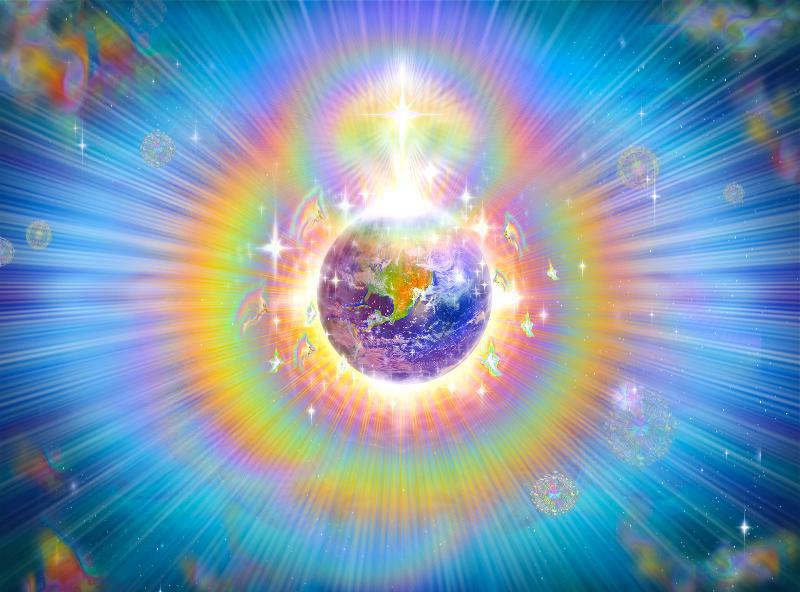 Ubuntu GardensP.O. Box 97Idleyld Park, OR  97447ubuntugardens11@gmail.com(001)541-496-4214Ubuntu Gardens Course Registration FormComplete the form below and either mail by post to:Ubuntu GardensP.O. Box 97Idleyld Park, OR  97447U.S.A.Or just fill out, scan, and then email this registration form directly to ubuntugardens11@gmail.com Course payments are to be made in full before arrival to reserve your space. Payments in the form of check or money order (payable to Ubuntu Gardens) can be mailed to the above address, or you can pay via the PayPal link on our website, or through www.paypal.com to: ubuntugardens11@gmail.comYour Name:_______________________________________________________________Address:___________________________________________________________________City:_____________________________________________________State or Province:____________________________         Zip Code:____________________Country:______________________________________Phone:__________________________________Email:___________________________________Course for which you are registering:___________________________________________Course Dates:_________________--_________________Amount Enclosed: $________________Signature:______________________________________________________    Date:________________